§3504.  ManagementThe affairs of a district formed under section 3502 or 3502‑A must be managed by a board of directors chosen from the inhabitants of the municipality or municipalities composing the district.  [PL 2019, c. 242, §6 (AMD).]1.  Number of directors.  Except as provided in subsection 3, each municipality is entitled to one director for each 10,000 inhabitants of the municipality or fraction of that number, as determined by the latest Federal Decennial Census, in accordance with the following schedule:A.  0 to 10,000--1;  [PL 1987, c. 737, Pt. A, §2 (NEW); PL 1987, c. 737, Pt. C, §106 (NEW); PL 1989, c. 6 (AMD); PL 1989, c. 9, §2 (AMD); PL 1989, c. 104, Pt. C, §§8, 10 (AMD).]B.  10,001 to 20,000--2;  [PL 1987, c. 737, Pt. A, §2 (NEW); PL 1987, c. 737, Pt. C, §106 (NEW); PL 1989, c. 6 (AMD); PL 1989, c. 9, §2 (AMD); PL 1989, c. 104, Pt. C, §§8, 10 (AMD).]C.  20,001 to 30,000--3;  [PL 1987, c. 737, Pt. A, §2 (NEW); PL 1987, c. 737, Pt. C, §106 (NEW); PL 1989, c. 6 (AMD); PL 1989, c. 9, §2 (AMD); PL 1989, c. 104, Pt. C, §§8, 10 (AMD).]D.  30,001 to 40,000--4;  [PL 1987, c. 737, Pt. A, §2 (NEW); PL 1987, c. 737, Pt. C, §106 (NEW); PL 1989, c. 6 (AMD); PL 1989, c. 9, §2 (AMD); PL 1989, c. 104, Pt. C, §§8, 10 (AMD).]E.  40,001 to 50,000--5;  [PL 1987, c. 737, Pt. A, §2 (NEW); PL 1987, c. 737, Pt. C, §106 (NEW); PL 1989, c. 6 (AMD); PL 1989, c. 9, §2 (AMD); PL 1989, c. 104, Pt. C, §§8, 10 (AMD).]F.  50,001 to 60,000--6;  [PL 1987, c. 737, Pt. A, §2 (NEW); PL 1987, c. 737, Pt. C, §106 (NEW); PL 1989, c. 6 (AMD); PL 1989, c. 9, §2 (AMD); PL 1989, c. 104, Pt. C, §§8, 10 (AMD).]G.  60,001 to 70,000--7; and  [PL 1987, c. 737, Pt. A, §2 (NEW); PL 1987, c. 737, Pt. C, §106 (NEW); PL 1989, c. 6 (AMD); PL 1989, c. 9, §2 (AMD); PL 1989, c. 104, Pt. C, §§8, 10 (AMD).]H.  Over 70,001--8.  [PL 1987, c. 737, Pt. A, §2 (NEW); PL 1987, c. 737, Pt. C, §106 (NEW); PL 1989, c. 6 (AMD); PL 1989, c. 9, §2 (AMD); PL 1989, c. 104, Pt. C, §§8, 10 (AMD).][PL 1987, c. 737, Pt. A, §2 (NEW); PL 1987, c. 737, Pt. C, §106 (NEW); PL 1989, c. 6 (AMD); PL 1989, c. 9, §2 (AMD); PL 1989, c. 104, Pt. C, §§8, 10 (AMD).]2.  Appointment; terms; quorum.  The municipal officers of each municipality shall appoint the directors of a district.  Initially, the directors' terms of office must be determined by lot at their first organizational meeting as follows: One-third of those appointed serve for 3 years, 1/3 for 2 years and the remaining number for one year.  All subsequent appointments are for a term of 3 years.  Directors serve until their successors have been appointed, with vacancies being filled for the unexpired portion of the respective terms.A majority of the directors constitutes a quorum for the transaction of business.  Action taken by 2/3 of the directors present at any meeting at which a quorum is in attendance is considered to be the action of the full board of directors.[PL 2019, c. 242, §7 (AMD).]3.  Greater Portland Transit District.  The board of directors of the Greater Portland Transit District, composed of the City of Portland, the City of Westbrook and the Town of Falmouth, consists of 5 directors appointed from the City of Portland, 3 directors appointed from the City of Westbrook and 2 directors appointed from the Town of Falmouth.  Notwithstanding the other provisions of this chapter, the board of directors of the Greater Portland Transit District may receive and accept applications for membership from other municipalities located wholly or partially within, or contiguous to, the Portland Area Comprehensive Transportation System whether or not they are contiguous to other members of the Greater Portland Transit District and may determine the number of directors to be appointed from those municipalities to the board of directors of the Greater Portland Transit District on any basis that is mutually agreed upon by the municipality applying for membership and the board of directors of the Greater Portland Transit District.  The member municipalities may, by ordinance, provide that their appointees serve at the will of the appointing power or for terms that are shorter than those established in subsection 2.[PL 2019, c. 554, §1 (AMD).]SECTION HISTORYPL 1987, c. 737, §§A2,C106 (NEW). PL 1989, c. 6 (AMD). PL 1989, c. 9, §2 (AMD). PL 1989, c. 104, §§C8,10 (AMD). PL 2009, c. 18, §2 (AMD). PL 2019, c. 242, §§6, 7 (AMD). PL 2019, c. 554, §1 (AMD). The State of Maine claims a copyright in its codified statutes. If you intend to republish this material, we require that you include the following disclaimer in your publication:All copyrights and other rights to statutory text are reserved by the State of Maine. The text included in this publication reflects changes made through the First Regular and First Special Session of the 131st Maine Legislature and is current through November 1. 2023
                    . The text is subject to change without notice. It is a version that has not been officially certified by the Secretary of State. Refer to the Maine Revised Statutes Annotated and supplements for certified text.
                The Office of the Revisor of Statutes also requests that you send us one copy of any statutory publication you may produce. Our goal is not to restrict publishing activity, but to keep track of who is publishing what, to identify any needless duplication and to preserve the State's copyright rights.PLEASE NOTE: The Revisor's Office cannot perform research for or provide legal advice or interpretation of Maine law to the public. If you need legal assistance, please contact a qualified attorney.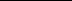 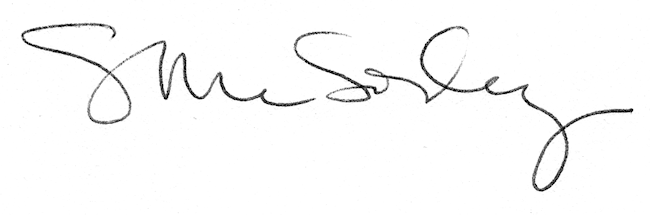 